Муниципальное бюджетное дошкольное образовательное учреждение детский сад № 13муниципального образования город Горячий Ключ с. БезымянноеМетодические разработки по формированию элементарных экологических представлений с детьми дошкольного возраста Разработал воспитатель:МБДОУ д/с № 13Папазян А.С.г.Горячий Ключ2019г.ОглавлениеПредисловие………………………………………………………………………………….. 3ООД «Знакомство и наблюдение за хомячком» ………………………….. 4ООД «Посадка семян моркови, гороха, тыквы, фасоли в уголке природы»…………………………………………………………………………..…………….7ООД «Наш дом-природа» ……………………………………………………………… 9ООД «Поможем растениям в уголке природы»………………………...... 12Консультация «Экологическое воспитание в семье» …………………….13
                                          ПредисловиеМетодические разработки-результат творческой реализации педагогами муниципального бюджетного образовательного учреждения детского сада общеразвивающего вида №13 муниципального образования город Горячий Ключ основной образовательной программы дошкольного образования МБДОУ д/с №13Представленные конспекты организационной образовательной деятельности, консультации, разработаны в соответствии с федеральными государственными образовательными стандартами дошкольного образования, а также с учетом возрастных особенностей дошкольников. Данный материал может быть использован педагогами дошкольных организаций в образовательном процесс                                                                                                                                                                        Цель: Продолжать расширять и уточнять представления детей об окружающем мире, об обитателях живого уголка группы, как о природных объектах;Воспитывать бережное отношение к окружающему миру, животным;Воспитывать исследовательский интерес к природе путем создания проблемных ситуаций 	и постановки 	опытов; 
Развитие у детей трудовых умений и навыков, воспитание ответственности и самостоятельности в процессе совместного труда в природе;Задачи: Дать детям понять, что природа – это наш общий дом;  Расширять знания детей о природе, продолжать формировать представление о роли природы в 	жизни человека; Развивать 	кругозор, 	мышление, 	связанную речь; Воспитывать заботливое отношение к природе; 	
Формировать положительные качества личности, ответственное отношение за выполнение задание, стремление добиваться результатов;3ООД по экологическому воспитанию для детей средней группы.                Тема: «Знакомство и наблюдение за хомячком».Ход занятия. Игровой сюрпризный момент.Наблюдение:1«Знакомьтесь, дети, я — 	хомяк».
Цель: вызвать у детей эмоциональное отношение к зверьку, желание наблюдать за ним.Воспитатель вносит клетку с животным, сообщает, что это хомяк. Спрашивает, похож ли хомяк на мышонка. Предлагает дать ему имя Хомка. 
Говорит, что хомяк — необычное животное, предлагает понаблюдать за ним и узнать, что ему нужно для хорошего самочувствия. Предлагает детям постоять возле клетки, посмотреть, что зверек будет делать. Дети наблюдают за хомячком и обсуждают, как он себя ведет, что делает. Вопросы к детям: – Как вы думаете, что ему нужно, чтобы он чувствовал себя хорошо?  
– Зачем нужно ухаживать за хомячком?Наблюдение: 2«Домик хомячка».Цель: установить, что хорошие условия для хомяка, в которых он будет себя нормально чувствовать, не болеть— это просторная клетка (ее может заменить аквариум), подстилка из песка или опилок, домик или нора, в которых он устроит гнездо, колесо для бега, лесенки, палочки, возвышения, коробочка для туалета;Наблюдение: 3«Что и как ест хомяк?»Цель: познакомить детей с набором кормов для Хомки, выяснить, как он ест, какую еду предпочитает. Показать детям, что у хомяка есть защечные мешки, в которых он может переносить еду в свое гнездо — запасать ее.Воспитатель предлагает ребятам рассмотреть различную пищу. В процессе беседы и наблюдения за хомячком выясняют, что любит, есть хомячок, сколько корма ему нужно, как часто его следует кормить.4Воспитатель обращает внимание детей на то, как зверек берет еду лапками, как грызет овощи зубами, какую принимает позу, как берет еду из кормушки, куда спрятал часть пищи, хомячок – запасливый зверек, он прячет пищу в защечные мешочки, а затем относит в «кладовочку». Не нужно разорять запасы 	хомячка. 
Вопросы к детям: – Как вы думаете, зачем хомячок делает запасы?Наблюдение: 4«Хомяк — чистоплотный зверек».Цель: учить детей замечать, как Хомка ухаживает за собой, умывается, чистит шерсть, какие при этом совершает действия. Наблюдение организуется после того, как хомяк поест. Наблюдение:5«Как хомяк отдыхает?» (Самостоятельное наблюдение.)Цель: выяснить режим отдыха и бодрствования зверька в течение дня, понаблюдать, в какой позе он спит, в каком месте. Воспитатель, давая детям, задание для наблюдения, предлагает подходить к клетке в разное время — до завтрака и после него, после прогулки, вечером. При обсуждении результатов наблюдения подводит детей к мысли, что хомяки днем больше отдыхают, к вечеру становятся более активными, а ночью бодрствуют. Хомячок -это ночное животное, поэтому он ночью больше бодрствует.Наблюдение: 6«Какой хомяк и чем он отличается от мышонка?»Цель: уточнить с детьми внешние особенности зверька. Воспитатель обращает внимание детей на то, что туловище у хомяка толстенькое, голова большая, шеи почти нет. На голове небольшие ушки, глаза как бусинки, подвижный нос, вокруг которого густые усы. Лапки короткие, на них маленькие пальчики с острыми когтями. Тело хомяка покрыто мягкой пушистой шерсткой с черным, серым и белым окрасом. Хомяк отличается от мышки (и от других животных) тем, что не имеет хвоста. (Или он совсем маленький)Наблюдение: 7«Как передвигается хомяк?»5Цель: уточнить способы перемещения зверька в пространстве. Надо рассказать и показать детям, как хомяк ходит, бегает, лазает, спрыгивает, ловко бегает в колесе. Хомяк может лазать, потому что имеет загнутые коготки. Бегает не очень быстро, потому что у него короткие ноги. Молодой хомяк много двигается, взрослый больше спит (особенно днем). Заключительная часть. Вывод.На этом наше с вами знакомство с хомячком подошло к концу, и мы вспомним все, о чем сегодня узнали.Вопросы к детям: - С кем мы сегодня познакомились? Где живет хомяк? Что есть у него в клетке? Для чего ему это? Зачем нужно чистить клетку? Чем питается хомяк? Для чего делает запасы? Где любит отдыхать хомяк? Почему днем больше спит, чем ночью? Как выглядит хомяк? Что у него есть? Чем хомяк отличается от мышки?Вам понравилось знакомство с хомячком? Что понравилось больше всего?6ООД в средней группе «Посадка семян гороха, фасоли, тыквы в уголке природы» с использованием технологии диалогово-игрового обученияХод деятельности: Ребята, поздоровайтесь с гостями! (Раздается стук в дверь). Наверное, еще один гость пришел. Педагог заносит игрушку- зайчика. Зайка плачет.В: Что ты, Заинька, плачешь?З: Мне очень стыдно. Я у Маши и Медведя всю морковку съел. Они ее сажали…, а я – съел. Мне очень хочется исправить свой поступок, но моркови у меня больше нет! И я не знаю, что мне делать?!В: Ребята, как быть? Может быть мы поможем Зайке? Как? (Ответы детей). Не плачь, Зайка! Морковь и другие овощи можно вырастить.З: Но я не умею этого делать.В: Ничего страшного. Мы с ребятами тебя научим. Правда, ребята?! Посмотрите, что я вам сегодня принесла (Семена гороха, фасоли, тыквы). Это семена. Что это? (Ответы детей). Это семена гороха (Показ семян). Какие они? (Круглые, желтые, сморщенные). Педагог предлагает детям выбрать из предложенных семян – семена гороха. Семена какого растения вы взяли? (Ответы детей). Кладите их на тарелочку рядом с картинкой гороха. А это семена фасоли. Какие они? (продолговатые, белые, гладкие). Выберите семена фасоли и положите их на тарелочку рядом с картинкой фасоли. А вот это - семена тыквы. Рассмотрите их. Какие они? (Плоские, белые, гладкие, с острым кончиком). Положите их рядом с картинкой тыквы. А у меня семена моркови. (Педагог высыпает семена моркови на тарелочку и предлагает детям их рассмотреть).З: А где же морковь? Что я Маше и Медведю понесу? А-а-а!В: Не плачь, Зайка! Лучше посмотри, что будет с этими семенами в земле. Мы сейчас с ребятами превратимся в крохотные семена.Психогимнастика: 
Посадили семена в землю. (Дети присаживаются).7Солнышко стало пригревать и семенам стало любопытно, кто же их ласкает? Робко-робко протянули они свои росточки и проклюнулись из-под земли. (Дети привстали). Понравилось им солнышко. А тут и дождик пошел. Стали росточки расти, силу набирать. (Дети встали и вытянули ручки вверх).- Понравилось вам быть семенами? А теперь давайте научим Зайку сажать настоящие семена.Педагог предлагает детям пройти к столу, на котором разложены картинки с изображением процесса посадки семян. Обсуждение идет по следующему плану.А. Цель – картинка растения. При обсуждении цели педагог спрашивает у детей, какие растения они будут выращивать.Б. Предмет труда – картинки с изображением семян гороха, фасоли, тыквы.В. Материал – картинка с изображением земли.Г. Инструменты – картинка с изображением палочки для рыхления почвы и лейки.Д. Трудовые действия - картинка с изображением ямки в земле, в которой лежит семя, и лейки. Опираясь на эту модель, дети говорят о том, что в земле надо сделать небольшую ямку, положить туда семя и полить.Е. Результат труда – картинка проросших семян.После обсуждения моделей, дети приступают к практической деятельности, которую сопровождают художественным словом.В детский сад пришла весна,Мы посеем семенаВ черную земельку,В мягкую постельку.(Вот и посеяли. Теперь польем.)Ты, горошек, уродись,Над землею поднимисьС пышными цветами,8С крупными стручками!Тыковка, ты уродись,На гряде расположись,Желтенькая, сладкая,Поднимись над грядкой! В: Вот, теперь у нас настоящий огород на окне расти будет. А тебе, Заинька, мы подарим семена моркови, которые ты вырастешь на грядке у Медведя. На прощанье мы станцуем для тебя хоровод, который так и называется «Заинька».С детьми проводится танец с элементами ритмопластики под песню «Ах ты, Заинька! Ах ты, серенький!» в исполнении коллектива «Иван Купала».Итог: -Ребята, кто приходил к нам в гости? А, что вам больше всего понравилось сегодня? А с кем бы вы хотели поделиться своими знаниями? 9
ООД Тема: «Наш дом - природа»Предварительная работа: загадывание 	загадок,чтение художественной литературы, беседы.Материалы и оборудование: Рисунки обычного дома и «дома-природа», макет земного шара со следами, веточка для Лесовичка, «мусор», бумага на каждого ребёнка вырезанная в виде круга для плакатов, фломастеры, «Жалобная 	книга природы», 	мольберты.
Ход занятия:Наш дом родной, наш общий дом -Земля, где мы с тобой живём!Чудес нам всех не перечесть,Одно у них названье есть:Леса и горы и моря-Всё называется - земля!В: Ребята, посмотрите, что это? (Ответы детей.) Правильно, это наша земля. Наша земля -это наш общий дом. Как вы думаете, ребята, что мы оставляем на нашей планете Земля? (ответы детей)Вот такие следы остаются после вас на земле. Даже если вы их не видите, земля помнит их. И каждый человек, живущий на этой планете, оставляет свой след. Посмотрите, какие следы вы видите на земле. (Ответы детей.) Правильно, большие, маленькие, чистые, грязные. Сегодня мы свами поговорим о том, какой же след мы должны оставить на земле. Если природа - общий дом, то каждый из вас имеет свой дом. И каждый старается в своём доме поддерживать чистоту и порядок. Вот послушайте:«Люблю я бегать босиком,Разбрызгивая лужи,И оставлять следы потом.Но солнце землю сушит.Я на асфальте обведу10Свои следы мелками.Но ветер тучи принесётИ смоет их дождями.А может, краски попроситьИ, извозив сандалии, так на дороге наследить,Чтоб все об этом знали?А мне в ответ: Земля твой дом.Грязь разводить не стоит в нём.»В: Дети, какой можно сделать вывод? (Ответы детей.) Правильно, не только в своём доме, но и в природе нельзя развозить грязь. Земля - общий дом человека. Все люди на свете одна большая семья. И все стараются, что–то сделать для неё, у кого- то получается, у кого-то нет. Природа позаботилась о том, чтобы Земля всегда была в «порядке». Ребята, назовите, какие вы знаете природные явления. (Ответы детей.) Правильно, ветер, дождь, снег, солнце. Подумайте, как эти различные природные явления помогают Земле выглядеть так? Например, такое природное явление, как ветер как помогает? (Ответы детей.) Да. Ветер приносит прохладу, очищает воздух. А что, даёт дождь? Дождь питает растения, даёт влагу. Как помогает Земле снег? (Ответы детей) 
Правильно, утепляет землю, покрывает как одеяло, даёт тепло, утепляет деревья, чтобы не замёрзли у них корни. А как солнце помогает Земле выглядеть именно так? (Ответы детей.) Солнце даёт свет всему живому. Но солнце не только светит, что ещё делает? Правильно, от солнца исходит тепло, оно греет. Ребята, каждый из вас живёт в доме со стенами, но как только мы выходим за порог нашего дома, мы попадаем в другой дом. Послушайте:«Словно крыша над землёю,Голубые небеса.А под крышей голубою-Горы, реки и леса,И поляны, и цветы, и, конечно я и ты».11Так, в какой мы дом попадаем? Правильно в дом – природу. Посмотрите, ребята, на эти рисунки обычного дома и дома природы, давайте мы эти дома сравним. (Картины.) Отчего в нашем доме бывает светло? (От лампы.)А что можно сравнить с лампой в природе? (Солнце.) Но солнце не только греет, значит его можно сравнить ещё с чем?.. с плитой, батареей. В природе идёт дождь, а в нашем доме, что напоминает дождь? (Душ.)В природе ветер, а в доме? (Вентилятор.)В доме есть пол, а в природе? (Земля.)На полу у нас лежит ковёр, ан на земле? (Растёт трава.)В обычном доме бывают каменные и деревянные стены, а в доме природы? (Горы и деревья.)У нас горит пламя на газовой плите, а в природе огонь откуда выходит? (Вырывается из вулкана.)В природе выпадает снег, накапливается лёд на высоких горах, а у себя в обычном доме человек научился делать снег где? (В холодильнике.)В природе живут какие животные? (Дикие.) В обычном доме? (Домашние.)В природе дикорастущие растения, а в доме? (комнатные растения)-Ребята, почему в обоих домах художник оставил часть рисунка не закрашенным, это что? (Воздух.)А зачем нужен воздух, что произойдёт если не будет воздуха? (Ответы детей.) Давайте проведём небольшой опыт и узнаем, что произойдёт, если не будет поступать воздух в наш организм. Закройте рукой нос. Вы можете дышать? почему? Воздух нам нужен, без него мы не сможем жить. Скажите, пожалуйста, кому ещё нужен воздух, кто ещё не сможет жить без воздуха? (Животные, птицы.)Физкультминутка:Руки подняли и помахали- это деревья в лесу.Локти согнули, кисти встряхнули- ветер сбивает росу.Плавно руками помашем- это к нам птицы летят.12Как они сядут, покажем- крылья мы сложим назад.Стук в дверь, заходит Лесовичок грустный, расстроенный.В: Здравствуй, Лесовичок, что с тобой случилось?Лесовичок: Я побывал в своих владениях, в лесу везде слышал жалобные голоса, растений, животных. Все жалобы я записал в Жалобную книгу природы. Ребята, хотите узнать, кто и на что жалуется? Жалуется ёлка, вот её жалоба: «Пусто и одиноко мне в лесу, совсем одна я осталась. А ведь вокруг меня когда- то росли ёлки - красавицы, но под новый год появились в лесу жестокие люди с топорами и вырубили их под самый корешок».В: Можно ли вырубать ёлки? (Ответы.) Ребята, а давайте, мы с вами сделаем доброе дело, нарисуем плакаты о бережном отношении к живым елям и развесим их в разных местах, чтобы люди видели. Ребята, а теперь начинаем рисовать, и не забудьте перечеркнуть ёлочку красной линией, как вы думаете, что обозначает красная линия? Дети: нельзя, тревога. (На столах бумага в виде круга, дети рисуют ёлки под спокойную музыку.)Молодцы! Какие плакаты замечательные нарисовали. Плакаты убираем на край стола. Ребята, скажите, для чего вы нарисовали эти плакаты?Правильно, дети, мы призываем людей самовольно не вырубать ели - это очень хороший поступок – защита природы.Лесовичок: Молодцы! Спасибо, вы помогли лесу. Теперь люди подумают, прежде чем пойдут в лес рубить деревья.Лесовичок: Ребята, я чуть не забыл, про полянку, которая у меня в лесу. Раньше полянка была у меня очень красивой, но пришли туристы и берёзку на дрова срубили, забросали полянку пустыми банками, фантиками, бутылками.Как помочь полянке? Что нужно сделать? (Ответы детей.) Нужно нам скорее оказаться на этой полянке, а как это сделать?В: Ребята, нам помогут попасть на полянку, волшебные слова: Давайте, скажем волшебные с «Сим-салабим, абра–кадабра» 13
(Дети повторяют волшебные слова и оказываются на «полянке».) (обращает внимание детей на полянку) Надо, ребята, помочь Лесовичку, навести порядок, так как это портит красоту, леса и также эти бутылки могут быть опасны для зверей. Вот какой след оставили после себя туристы. (Три ребёнка убирают мусор.) Молодцы! Помогли Лесовичку, навели порядок у него на полянке.Лесовичок: Я очень рад, что познакомился с вами, оставайтесь друзьями природы, берегите лес. Я вам дарю свою Жалобную книгу природы на память, и хочу, чтобы она оставалась всегда пустой- чтобы никто не жаловался.В: Помогли мы сегодня Лесовичку, оставили свой добрый след на полянке, пора нам возвращаться в нашу группу. (дети прощаются с Лесовичком и с помощью волшебных слов «Сим- салабим, абра-  кадабра» возвращаются в группу.Давайте будем беречь планету-Во всей вселенной похожей нету.Во всей планете только однаДля жизни и дружбы она нам нужна!Итог: Сегодня, ребята, мы с вами говорили о том, что наша природа нуждается в нашей защите. Вы хотите стать друзьями и защитниками природы? Тогда пообещаем беречь природу и постарайтесь сделать так, чтобы ваш след был на Земле полезен! С кем бы Вы хотели поделиться полученной информацией? 14

Конспект ООД по совместной трудовой деятельности в средней группе«Поможем растениям в уголке природы»Оборудование и материалы: Растения уголка природы; инвентарь для работы; схемы, обозначающие вид инвентаря; схемы- карточки с уловными обозначениями необходимых условий для роста растений; лейки, распылитель, ванночки, фартуки, клеенка, тряпочки, кисточки, палочки, тазы.Предварительная работа: Систематические наблюдение за растением уголка природы (особенности внешнего вида, строение, наблюдение в благоприятном и неблагоприятном состояниях (эксперементирование) наблюдение за трудом воспитателя, знакомство с моделью трудового процесса). Беседы, рассматривание иллюстраций, составление рассказов о растениях, загадывание загадок, трудовая деятельность, чтение.Формы и методы:1. Постановка проблемы с использованием игрового персонажа.2. Беседа с детьми о том, что необходимо комнатным растениям для комфортной жизни.3. Рассматривание растений с целью выявления отличительных особенностей внешнего вида и приемов ухода за ними, с использованием условных обозначений на карточках-схемах.4. Организация трудовой деятельности с использованием моделей.5. Совместный труд детей с небольшой помощью воспитателя.6. Подведение итогов коллективного труда.Ход мероприятия: 1. часть (организационная)В: Ребята, сегодня прейдя в группу, я увидела письмо от Феи Цветов. (открывает конверт и читает)«Здравствуйте ребята! Я прилетала в вашу группу пообщаться с моими друзьями цветами. Ваша группа мне понравилась. Но я чуть-чуть огорченаиз-за внешнего вида моих друзей цветочков. 15Все они пыльные, не политые и не ухоженные. Сейчас я полетела навестить других своих друзей. Но я знаю, что вы умные и сообразительные ребята и предлагаю вам игру «Знатоки растений», если справитесь с заданиями и наведете порядок в уголке природы, я обязательно вас навещу еще раз». Фея Цветов.Ну что, ребята, докажем фее Цветов, что мы «Знатоки растений». (ответ детей). Скажите какие растения есть в нашей группе? Вспомните и расскажите какие растения надо поливать не в край горшка, а в поддонник (фиалка, глоксиния, аммарилис, амазонская лилия.) Назовите растения, которые нельзя опрыскивать (герань, фиалка, глоксиния, бегония –рекс). Кончик молодого листа какого растения завернут как улитка? (папоротник). Назовите растения, которые любят воду (бальзамин, папортник, циперус, традесканция)Скажите какое растение цветет в декабре (зигокактус) У какого комнатного цветка пахнут не только цветы, но и листья? (герань) Ребята, я думаю, что с первым заданием Феи мы справились. Вы готовы к следующему заданию? В нашей группе много комнатных растений. Подумайте и скажите для чего они нам нужны? (ответы детей)Расскажите, что вы знаете о правильном уходе за комнатными растениями? (ответы детей) Ребята скажите какие условия необходимы для хорошего роста и развития комнатных растений? (ответы детей)2. часть (основная)В: Ребята, я предлагаю вам потрудиться. Но перед этим давайте распределим обязанности: кто и чем будет заниматься (полив, опрыскивание, протирание, рыхление, сбор сухих листьев, мытье поддонов и подоконников, очищение растений от пыли). Рассмотрите и выберите те растения, с которыми вы будете работать, определите, какой именно уход нужен для каждого растения. Подберите нужный материал для своего вида работы, а помогут вам в этом модели труда. (дети с небольшой помощью воспитателя распределяются на подгруппы по два три человека)16 (подходит к первой подгруппе детей) расскажите, как вы будете выполнять задание? (Поливать растения). Перечислите правила поливки комнатных растений?• поливать нужно отстоянной водой комнатной температуры.• носик лейки надо класть на край горшочка.• поливать нужно тогда, когда верхний слой земли подсох.Почему вы решили, что эти растение нужно поливать? (ответы детей.) Продолжайте работу. Молодцы. (Полив растений, мытье горшка, мытье поддонов). (подходит ко второй подгруппе детей) что вы делаете, расскажи мне? (протирание растений). С чего вы начали работу. (Постелили клеенку, затем принесли растение, приготовили необходимые материалы. Так как растения дышат и листьями, и стеблями, и корнями. Пыль на их листочках мешает дышать, поэтому крупные листья необходимо очищать от пыли влажной тряпочкой.А как надо обтирать листочки? (ответы детей), (подходит к третьей подгруппе детей) чем вы занимаетесь? Для того чтобы растения лучше росли их нужно не только поливать, но и опрыскивать водой комнатной температуры. Сначала: горшочек с растением ставим в таз. Землю в горшке закрываем клеёнкой, чтоб вода не размыла землю, опрыскивать растение нужно аккуратно. Молодцы, вы хорошо знаете свою работу. (протирание горшка, мытье поддонов). (подходит к четвертой подгруппе детей) чем вы занимаетесь, расскажите мне. (рыхление). Как надо рыхлить? (ответы детей) (подходит к пятой подгруппе детей) а что вы делаете чтобы наши растения чувствовали себя хорошо? (сбор сухих листьев). Расскажите с чего вы начала свою работу? (ответы детей) Ребята, заканчивайте свою работу, приводите в порядок свои рабочие места и подойдите ко мне.3. часть (подведение итога)-Ребята вы сегодня хорошо потрудились подумайте и скажите, как вы оцениваете свою работу и работу своих товарищей?17 Что вы можете сказать о результатах вашего труда? (ответы детей) Сегодня мы с вами, ребята, вспомнили о том, что надо для того, чтобы росли и цвели комнатные растения. Кроме природных условий: тепла, света, воды и воздуха, растениям нужна наша забота и любовь. Растения чувствуют добро, ласку. К доброму человеку растения тянутся, они его не боятся. Цветы замирают, когда к ним подходит бездушный человек, который не любит ухаживать за комнатными растениями. У таких людей растения плохо растут, цветут, часто погибают. Растения любят добрые руки, даже ласковые слова. Растений надо сажать больше и разных. Нам легче будет дышать, будет красиво. За ваши старания, добрые дела хочу вручить вам альбомы, чтобы свои добрые дела вы отражали в своих рисунках. И я думаю, что фее Цветов очень понравится результаты вашего труда.Предполагаемый результат: Дети могут осуществлять простые виды трудовой деятельности по уходу за растениями; организовывать свое рабочее место и приводить его в порядок по окончании работы; умеют договариваться и распределять обязанности между собой; знают технику безопасности при работе с инвентарем в уголке природы; пополнены знания о комнатных растениях и их потребностях; сформировано бережное и заботливое отношение к растениям уголка природы и потребность ухода за ними.18«Экологическое воспитание в семье»Консультация для родителей. .Мир окружающий ребёнка – это прежде всего мир природы с безграничным богатством явлений, с неисчерпаемой красотой здесь, в природе, вечный источник детского разума.В. Сухомлинский.В дошкольном детстве закладываются основы личности. А это 	 невозможно без общения ребёнка с природой, животным миром. 		Задача взрослых помочь познакомиться с миром природы, показать своё доброе, правильное отношение к окружающему. Об этом должны заботиться родители и педагоги, формируя у детей познавательное и гуманно-ценностное отношение к природе. Одно неосторожное слово взрослого может приучить ребёнка к мысли, что необязательно радоваться всему живому. Часто бывает так, что малыш поднял с земли птичье пёрышко или камушек и тут же слышит от мамы, что нельзя брать в руки грязное. Для ребёнка животные, растения являются источником новых впечатлений, переживаний. Появляется позитивный опыт доброго отношения к людям. Эмоциональная жизнь становится насыщеннее, что положительно сказывается на развитии личности. В семье, где заботятся о всестороннем развитии малыша неплохо создать природную развивающую среду, иметь книги, игры о природе, завести комнатное растение, а если нет никаких противопоказаний, то домашнее животное. Конечно же все заботы и хлопоты по уходу за домашними питомцами ложатся на плечи родителей, но прося ребёнка помочь взрослый решает ещё одну задачу - трудовое воспитание. Лучше не заставлять малыша делать что-либо, а показать на личном примере, попросить о помощи. Постепенно ребёнок привыкает принимать участие в заботе о животном, растении. У него формируется позиция защиты и заботы о «тех, кого приручили». 19Иногда мы замечаем, что некоторые дети любят помучить маленького жучка, оторвав ему лапки, ломают и бросают цветы, ветки деревьев, с удовольствием наблюдают, как большая собака обижает маленькую. В основе этого может лежать любопытство. Взрослый должен поговорить с ребёнком, объяснить ему, что чувствует несчастное животное или растение. Общение ребёнка с природой не должно быть бесконтрольным, ведь часто он ещё не знает, как вести себя в природе и поэтому может нанести вред ей и себе. Наша задача приблизить детей к естественной природной среде, ведь каждое время года прекрасно. Яркие, сочные краски лета, насыщенные оттенки осени, нежная зелень пробуждающейся природы весной или даже строгое белое одеяние зимы вызывают у детей интерес, затрагивают эмоциональную сферу. Мы должны поддержать их интерес, научить видеть, замечать, понимать окружающий мир природы. На прогулке учите ребёнка слушать, рассматривать, наблюдать, сравнивать. Есть прекрасная возможность развить его сенсорные способности, познакомить с формой, цветом, запахом, величиной. Нужно вовремя поддержать детский интерес, научить видеть, замечать, понимать окружающий мир природы. Основной целью экологического воспитания является формирование осознанно-правильного отношения детей к объектам природы, с которыми они непосредственно контактируют. 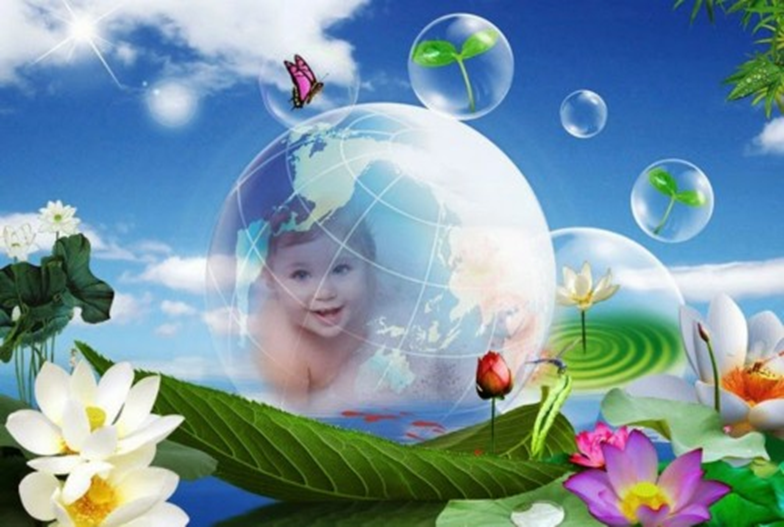 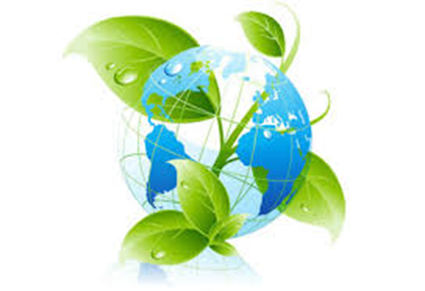 20Дети наше будущее, и если они вырастут неравнодушными к птицам, насекомым, деревьям, цветам, яркому солнцу и нарядной радуге, готовыми встать на защиту слабого птенца или брошенного котёнка, то наши с вами усилия и заботы были не напрасны.И тогда может быть в нашей стране станет чуть чище воздух, будет чуть меньше бродячих животных, реки станут глубокими и прозрачными, а люди добрее.21